Name:…                                                                      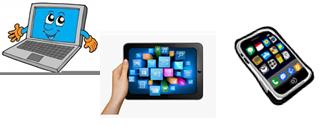 Surname: …                                    Home Schooling 17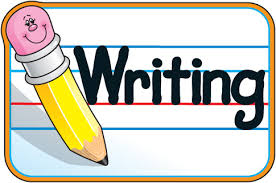 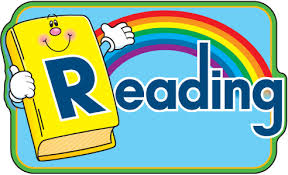                                                        AndREAD THIS LETTER. 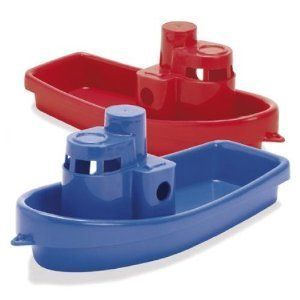 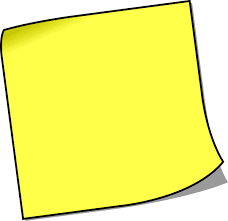 *READ AGAIN. THEN WRITE YES OR NO.There are two boats.             YES Aunt Emma’s boat is red.        …The bike is green.                  …There are five dolls.               …There is a teddy bear.            …Rachel is Anne’s friend.          …NOW, DO THIS CROSSWORD! (PRESS CNTRL AND CLICK ON THE WORD “CROSSWORD” OR HERE: https://es.educaplay.com/recursos-educativos/5511832-toys.html)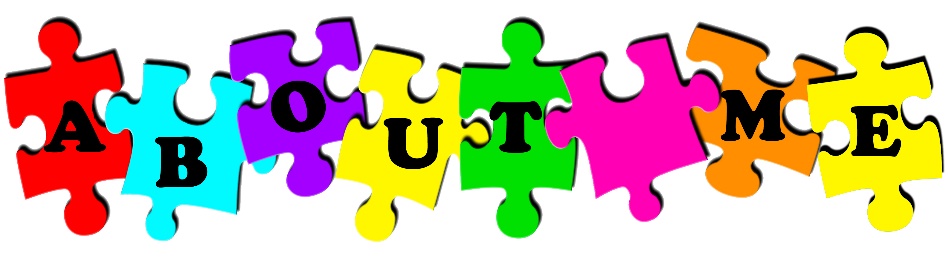 LOOK AT THE PICTURE, READ AND COMPLETE.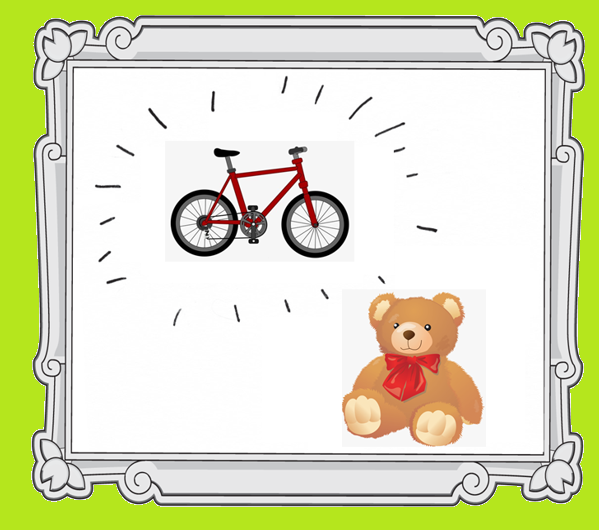 FIND TWO OF YOUR FAVOURITE TOYS AND WRITE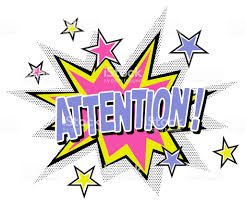 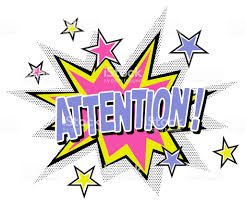 PREPARE SHOW US THESE TOYS AT OUR NEXT ZOOM SESSION!!!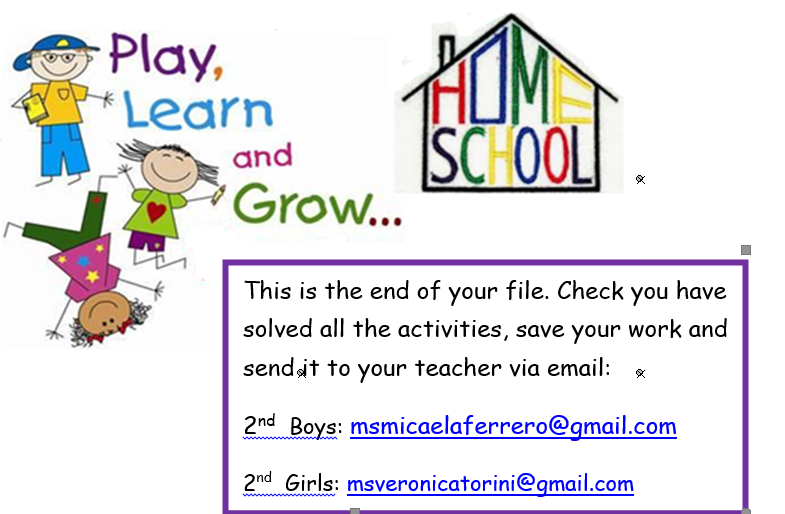 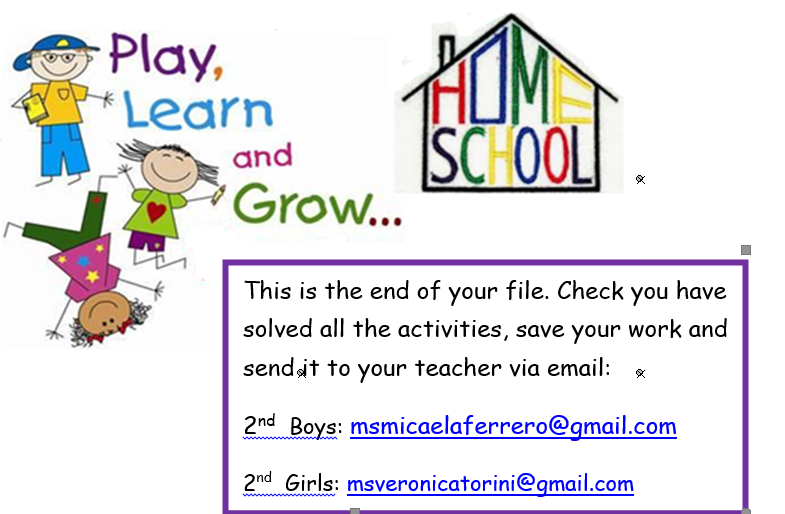 CLICK AND WORK ONLINE: https://forms.gle/fSuR9DZuJvATMksJ8 THESE ARE MY 1- FAVOURITE TOYS. THIS IS MY FAVOURITE 2- …  BEAR. HIS NAME’S FRED AND HE’S BROWN.AND THIS IS MY 3- … IT’S RED AND BLACK.I GO TO 4- … BY BIKE.PLEASE PRESS “SUBMIT/SEND” AT THE END OF YOUR ONLINE WORKPOR FAVOR PRESIONAR “ENVIAR” AL FINAL DEL TRABAJO EN LINEA